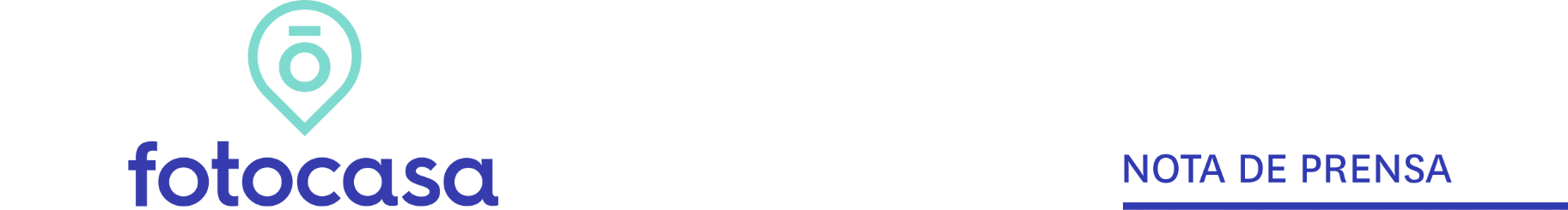 AGOSTO: PRECIO VIVIENDA EN VENTAEl precio de la vivienda de segunda mano sube un 0,9% en agosto
El precio mensual sube en 10 comunidades autónomas, baja en cuatro y se mantiene en tresInteranualmente, el precio de la vivienda se incrementa un 7,5%, el mayor incremento desde abril de 200735 provincias incrementan el precio mensual en el mes de julioSube el precio en nueve distritos de Barcelona y en 15 de Madrid
Madrid, 14 de septiembre de 2018El precio medio de la vivienda de segunda mano en España se sitúa en agosto en 1.835 €/m2 y se incrementa un 0,9% respecto al mes de julio, según datos del portal inmobiliario Fotocasa. Este repunte mensual está en línea con las subidas que se están registrando mes a mes durante este 2018 y durante los últimos dos años. Además, durante este 2018 en ningún mes, de momento, se han registrado descensos mensuales. “El precio medio de la vivienda sigue creciendo como consecuencia de lo que está ocurriendo en Madrid, Cataluña, Islas Baleares y Canarias, donde los precios están subiendo con fuerza, sobre todo en los municipios del extrarradio. En cambio, en el resto del país, las subidas son mucho más suaves o incluso se siguen registrando caídas”, explica Beatriz Toribio, directora de Estudios de Fotocasa. Respecto a la variación interanual, en agosto de 2018 el precio de la vivienda de segunda mano sube un 7,5% y encadena 23 meses de subidas interanuales consecutivas. Desde que empezó 2018 la variación interanual se ha situado por encima del 5% todos los meses y el dato de este mes de agosto es el más acusado desde abril de 2007, cuando el precio de la vivienda de segunda mano se incrementó un 6,6% interanualmente.  El precio medio de la vivienda de segunda mano en España acumula una caída de -37,8% desde que registrara su máximo histórico en abril de 2007 con 2.952 €/m2. El precio se incrementa en 10 comunidades autónomasDe las 17 comunidades autónomas, en agosto el precio medio de la vivienda de segunda mano sube en 10 de ellas. El incremento más acusado se produce en Baleares (3,1%), seguido de Navarra (2%), Madrid (1,8%), Comunitat Valenciana (1,3%), Andalucía (0,8%) y Cataluña (0,7%).En el otro extremo, Murcia es la comunidad que más ve caer os precios en agosto, en concreto baja un -1,4%, seguido de La Rioja (-1%), Cantabria (-0,6%) y Galicia (-0,2%). En cuanto a los precios, Madrid se sitúa como la comunidad más cara de España para comprar una vivienda de segunda mano, con un precio medio de 2.758 €/m2, seguido de País Vasco (2.757 €/m2) y Cataluña (2.496 €/m2). Por el contrario, Extremadura (1.101 €/m2), Castilla-La Mancha (1.102 €/m2) y Murcia (1.162 €/m2) son las comunidades con los precios de la vivienda de segunda mano más asequibles. Precio medio de la vivienda por CC.AA y variaciones35 provincias incrementan el precio mensualEn cuanto a la evolución del precio de la vivienda por provincias, en 35 de ellas se registran subidas de precios en términos mensuales, con incrementos que van del 3,1% de Baleares al 0,1% de Salamanca. Por el contrario, 13 provincias descienden el precio de la vivienda de segunda mano en agosto. Los descensos van del -0,1% de Huelva al -1,4% de Murcia. Del total de los 837 municipios de España analizados por fotocasa, en 425 municipios el precio de la vivienda sube en el mes de agosto, en  45municipios los precios permanecen estables y en 367 se registran descensos en el precio. El municipio con el precio de la vivienda de segunda mano más elevado es Ibiza (5.060 €/m2). Por su parte, Caudete, en Albacete es la población española más barata, con un precio medio de 644€/m2.Incrementa el precio en 15 distritos de Madrid y en nueve de BarcelonaDe los 21 distritos de la ciudad de Madrid analizados por Fotocasa 15 de ellos registran aumentos del precio en el mes de agosto. Hortaleza, Tetuán y Salamanca son los distritos que registran un precio más alto con un 3,0%, 2,2% y 1,7% respectivamente. Por el contrario, Fuencarral es el distrito que registra un mayor descenso en el mes de agosto en concreto lo hace con un -1,9%. En cuanto a los distritos con mayor y menor precio, Salamanca es el distrito más caro de la capital para comprar una vivienda con un precio de 6.089€/m2. Le siguen Chamberí 5.278€/m2, Chamartín 5.142€/m2 y Centro 5.127€/m2. En el lado opuesto, Villaverde es el distrito más económico para adquirir una vivienda de segunda mano, con un precio medio de 1.698 €/m2.Variación mensual y precio distritos MadridEn la ciudad de Barcelona, nueve de los diez distritos analizados por Fotocasa incrementan el precio en agosto. El mayor ascenso se da en Ciutat Vella, con una subida del 1,4%. Les Corts es el distrito que ha sufrido un descenso mayor en el precio, con un 0,6%. Por el contrario, Les Corts es el distrito en el que más baja el precio, con un -1,9%.Variación mensual y precio distritos BarcelonaSobre FotocasaPortal inmobiliario que cuenta con inmuebles de segunda mano, promociones de obra nueva y alquiler. Cada mes genera un tráfico de 22 millones de visitas al mes (70% a través de dispositivos móviles) y 650 millones de páginas vistas y cada día la visitan un promedio de 493.000 usuarios únicos.Mensualmente elabora el índice inmobiliario Fotocasa, un informe de referencia sobre la evolución del precio medio de la vivienda en España, tanto en venta como en alquiler.Fotocasa pertenece a Schibsted Spain, la compañía de anuncios clasificados y de ofertas de empleo más grande y diversificada del país. Además de gestionar el portal inmobiliario Fotocasa, cuenta con los siguientes portales de referencia: vibbo, Infojobs.net, habitaclia, coches.net, motos.net y milanuncios. Schibsted Spain forma parte del grupo internacional de origen noruego Schibsted Media Group, que está presente en más de 30 países y cuenta con 6.800 empleados. Más información en la web de Schibsted Media Group.Departamento de Comunicación de FotocasaAnaïs LópezTlf.: 93 576 56 79Móvil: 620 66 29 26comunicacion@fotocasa.eshttp://prensa.fotocasa.estwitter: @fotocasaCC.AA.Agosto 2018Variación mensualVariación interanualDescenso acumuladoMadrid2.758 €1,8 %17,6 %-30,5%País Vasco2.757 €0,1 %1,7 %-37,2%Cataluña2.496 €0,7 %11,5 %-35,4%Baleares2.469 €3,1 %11,9 %-10,6%Cantabria1.694 €-0,6 %3,9 %-40,9%Navarra1.625 €2,0 %3,6 %-52,1%Canarias1.610 €0,4 %12,1 %-25,3%Galicia1.600 €-0,2 %0,5 %-32,8%Andalucía1.573 €0,8 %3,0 %-37,3%Aragón1.557 €0,0 %3,2 %-49,9%Asturias1.531 €0,0 %-1,9 %-47,8%Castilla y León1.438 €0,6 %0,0 %-37,3%Comunitat Valenciana1.369 €1,3 %3,8 %-43,7%La Rioja1.357 €-1,0 %5,6 %-54,3%Región de Murcia1.162 €-1,4 %0,0 %-49,4%Castilla-La Mancha1.102 €0,4 %2,4 %-50,2%Extremadura1.101 €0,0 %-1,5 %-41,5%España1.835 €0,9 %7,5 %-37,8DistritoVariaciónmensual (%)Agosto 2018
(€/m2)Hortaleza3,0 %3.738 €Tetuán2,2 %3.692 €Salamanca1,7 %6.089 €Arganzuela1,5 %4.123 €Chamartín1,3 %5.142 €Ciudad Lineal1,0 %3.024 €San Blas1,0 %2.540 €Usera1,0 %2.060 €Moratalaz0,9 %2.526 €Villa de Vallecas0,9 %2.409 €Puente de Vallecas0,7 %1.854 €Latina0,6 %2.304 €Chamberí0,3 %5.278 €Retiro0,2 %4.715 €Centro0,2 %5.127 €Carabanchel0,0 %2.120 €Moncloa-0,1 %4.258 €Barajas-0,7 %3.011 €Vicálvaro-1,3 %2.158 €Villaverde-1,6 %1.698 €Fuencarral-1,9 %3.360 €DistritosVariaciónmensual (%)Agosto 2018
(€/m2)Ciutat Vella1,4 %4.705 €Gràcia1,3 %4.626 €Sants - Montjuïc1,3 %4.003 €Sant Andreu1,3 %3.351 €Sarrià - Sant Gervasi0,9 %5.590 €Nou Barris0,5 %2.604 €Eixample0,5 %5.274 €Horta - Guinardó0,4 %3.327 €Sant Martí0,3 %4.180 €Les Corts-0,7 %4.918 €